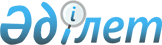 Об утверждении Инструкции "Требования к инвестиционному проекту"
					
			Утративший силу
			
			
		
					Постановление Государственного Комитета Республики Казахстан по инвестициям от 28 марта 1997 г. N 3. Зарегистрировано в Министерстве юстиции Республики Казахстан 15 октября 1997 г. N 396. Утратило силу - приказом Председателя Комитета по инвестициям Министерства индустрии и торговли Республики Казахстан от 18 марта 2003 года N 18-п (V032222)

       В соответствии со статьями 11, 12 и 15 
 Закона 
 Республики



Казахстан от 28 февраля 1997 г. "О государственной поддержке прямых инвестиций" Государственный комитет Республики Казахстан по инвестициям постановляет:




      1. Утвердить Инструкцию "Требования к инвестиционному проекту". 


     

Первый заместитель




     премьер-министра




     Республики Казахстан 





                            


Инструкция






            "Требования к инвестиционному проекту" 





                        1. Общие положения




      1.1 Настоящая Инструкция разработана в соответствии со статьями 11, 12 и 15 Закона Республики Казахстан "О государственной поддержке прямых инвестиций и определяет требования к инвестиционному проекту. 



      1.2 Требования к инвестиционному проекту - требования, предъявляемые Государственным комитетом Республики Казахстан по инвестициям (далее Комитет), к инвестиционному проекту на различных его фазах для принятия решения о предоставлении льгот и преференций, контроля за выполнением инвестором обязательств, принятых по инвестиционной и эксплуатационной программам. 



      1.3 Инвестиционный проект - цикл мероприятий, связанный с инвестиционной деятельностью и состоящий из прединвестиционной, инвестиционной и эксплуатационной фаз. 




              


2. Требования к прединвестиционной фазе




      2.1 Прединвестиционная фаза - фаза инвестиционного проекта, на



которой определяются:



     - инвестиционные возможности;



     - оценка технико-экономического обоснования по проекту;



     - анализ альтернативных вариантов проекта;



     - предварительный выбор проекта;



     - схема финансирования.



 



      2.2 Инвестор обязан предоставить Комитету полную подтвержденную информацию о своих финансовых, технических и организационных возможностях и технико-экономическое обоснование по проекту, которое должно быть подготовлено в соответствии с общепринятыми международными стандартами и стандартами, принятыми в Республике Казахстан.



      2.3 Инвестор заявляет и гарантирует, что вся предоставленная информация точна и действительна и несет полную ответственность за нее в соответствии с действующим законодательством Республики Казахстан. 




                


3. Требования к инвестиционной фазе




      3.1 Инвестиционная фаза - фаза инвестиционного проекта, на которой проводятся:



      - установление правовой, финансовой и организационной основ для осуществления проекта;



      - приобретение и передача технологий, включая основные проектные работы;



      - детальная проработка и заключение контрактов с поставщиками и потребителями;



      - приобретения земли, строительные работы и установка оборудования;



      - предпроизводственный маркетинг;



      - набор и обучение персонала;



      - сдача в эксплуатацию и пуск производства.



 



      3.2 Инвестор должен выполнить принятые на себя в Контракте обязательства по объемам прямых инвестиций и срокам их вложения, сроки сдачи в эксплуатацию и пуска производства, прочим условиям. 




                


4. Требования к эксплуатационной фазе 




      4.1 Эксплуатационная фаза - фаза инвестиционного проекта, на которой начинается промышленное производство товаров или услуг и возврат средств на вложенные инвестиции.



      4.2 Инвестор обязан вести проект так, чтобы он максимально соответствовал критериям, относящимся к эксплуатационной фазе, на основании которых ему были предоставлены льготы и преференции, такие как:



      - общие;



      - технические;



      - организационно-управленческие;



      - финансовые;



      - экономические;



      - бюджетная эффективность. 




                   


 5. Заключительные положения




 



      5.1 Проверка выполнения требований к прединвестиционной фазе производится на основании экспертизы заявки инвестора в соответствии с Положением "О порядке организации и проведения экспертизы заявки от инвестора" и в процессе подготовки Контракта между Комитетом и инвестором путем проведения его экспертизы в соответствии с Положением "О порядке организации и проведения экспертизы контракта". 



      5.2 Проверка выполнения требований, предъявляемых к инвестиционной и эксплуатационной фазам, производится в соответствии с Инструкцией Комитета "О порядке осуществления контроля за реализацией инвестиционных проектов, включая контроль за исполнением утвержденными инвесторами взятых на себя обязательств". 

					© 2012. РГП на ПХВ «Институт законодательства и правовой информации Республики Казахстан» Министерства юстиции Республики Казахстан
				